14.05.Литературное чтение 2Привалова Е.ВТема урока: Ш.Перро «Кот в сапогах»- Сегодня мы изучаем  произведение Ш.Перро « Кот в сапогах»- Перейдите по ссылке, посмотрите урок ( основную часть)https://resh.edu.ru/subject/lesson/5067/start/223013/- Читаем сказку. Страницы 182-193- Ответьте на вопросы теста, ответы запишите и отправьте сообщение.14. 05Русский язык2Привалова Е.В Тема урока:Повторение по теме «Части речи».- Начнем наш урок!ПИШИТЕ  ЧИСТО, КРАСИВО, АККУРАТНО!!!Откроем тетрадь и  запишем число.14 маяМинутка чистописания.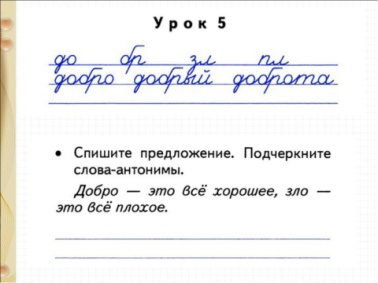 А) запишите слоги и словаБ) Работа с предложением: - прочитайте предложение- запишите проговаривая каждое слово- проверьте правильно ли вы записали- Перейдите по ссылке или посмотрите видео в группе классаhttps://resh.edu.ru/subject/lesson/6316/start/203143/- Посмотрите начало урока- Посмотрите основную часть- Работаем по учебнику- откройте учебник на странице 119, выполните упражнение  200- откройте учебник на странице 120, выполните упражнение 20214.05.Английский язык2Морева Н.В.Повторение. Новые слова с буквосочетанием оо1.Знакомство с новым буквосочетанием https://www.youtube.com/watch?v=LRqhmrCydjo, Новые слова: уч. стр.93 упр.3,4; Р.т. стр.104-105 упр.2(прописать, перевод подписать).2. Повторение. https://www.youtube.com/watch?v=SHp4ftbMZlA. Уч. стр.94 упр.6.  Р.т. стр.105 упр.3 Д/з: Фото р.т. стр.104-105. Аудио стр.92-93 упр.3( для слабых учеников), упр.4 (для сильных учеников). Новые слова выучить.